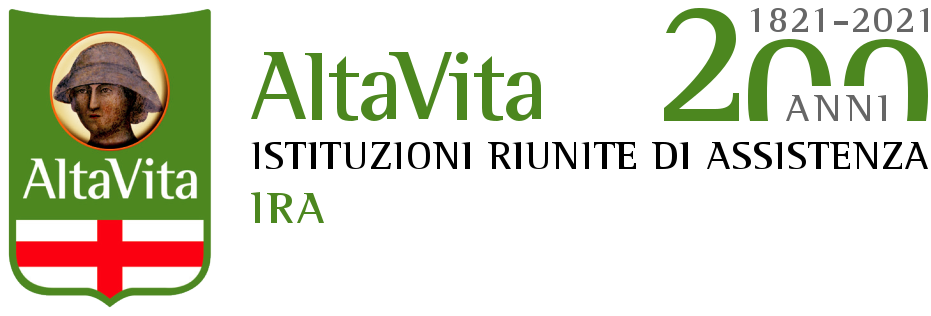 DOMANDA DI PARTECIPAZIONE ALLA SELEZIONE INTERNA PER L’ASSEGNAZIONE TEMPORANEA AL SERVIZIO DI CENTRALINO E PORTINERIAAll’Amministrazione AltaVita-Istituzioni Riunite di Assistenza-I.R.A.Piazza Mazzini 14 35137 P A D O V AIl sottoscritto, ____________________________________________________________(riportare cognome e nome completi), nato il__________________ a _________________________ prov. di_________,CHIEDEdi essere ammesso alla selezione interna, per l’assegnazione temporanea al servizio di Centralino/Portineria, bandita con determina n. 232 del 25.06.2021.Allo scopo, sotto la propria responsabilità e consapevole delle sanzioni penali previste dall’art. 76 T.U. 445/2000, nel caso di dichiarazione mendace, falsità negli atti, uso o esibizione di atti falsi, contenenti dati non più rispondenti a veritàDICHIARAdi chiamarsi____________________________________________(cognome e nome completi);di essere nato il___________________a___________________________prov. di___________;di risiedere a____________________________________________________ prov. di________ in via_______________________________________n.__________tel.___________________;di essere dipendente di AltaVita-IRA, con contratto a tempo indeterminato con il profilo professionale di __________________________________________ e categoria di inquadramento ____________;di essere stato dichiarato “non idoneo” o “idoneo con limitazioni e/o prescrizioni” alle specifiche mansioni dal Medico competente , ai sensi del D. Lgs. 81/2008;di essere incondizionatamente idoneo alle mansioni del posto da ricoprire, fatto salvo l’eventuale accertamento del Medico competente, a’sensi del D. L.vo 81/2008;di essere in possesso dei seguenti titoli di precedenza e/o preferenza, ai sensi dell’art. 5 del D.P.R. 487/94, ad esclusione dell’età (se ricorre il caso): __________________________________________________________________________________________________________________________________________________________; E ALLEGAfotocopia non autenticata di valido documento di identità.data_________________		firma____________________________________________                                                   AltaVita  -  Istituzioni Riunite di Assistenza - I.R.A.                                                                   • già Istituto di Riposo per Anziani – IRA                                                    • Piazzale Mazzini 14 • 35137  PADOVA •  tel. 0498241511 • fax 0498241531                                                    • www.altavita.org •  segreteriagenerale@altavita.org  •  pec: altavita@legalmail.it                                                     • Partita Iva: 00558060281